Муниципальное бюджетное дошкольное образовательное учреждение для детей дошкольного возраста№92 «Веснушка»Мастер – класс для родителей и детей ясельной группы «Курочка по зёрнышку»Нетрадиционные формы рисования (рисование пальчиками)                                                                                                                  Воспитатель: Локоткова Т.И..Сургут, 2017г.Цель: Привлечь внимание родителей к важности развития изобразительного творчества.Задачи, поставленные для родителей:1. Познакомить родителей с нетрадиционной техникой рисования пальчиками.2. Научить приёмам совместной деятельности, вовлекая в работу членов семьи.Задачи, поставленные для детей:- познакомить с содержанием русской народной песенки;- учить угадывать животное по описанию, рассматривать рисунки-иллюстрации, отвечать на вопросы, чётко и правильно произносить слова, различать и называть жёлтый цвет;- формировать умение различать животных и их детёнышей;- упражнять в рисовании округлых форм;- совершенствовать умение рисовать пальцами, работать аккуратно, формировать умение внимательно слушать песни, понимать, о чём в них поётся.Материал и оборудование: сюжетные картинки к русской народной песенке; салфетка, мольберт, фланелеграф, фигурки для фланелеграфа (цыплята для каждого ребёнка, курочка, утёнок, квадраты разных цветов), игрушки – курочка, цыплятки, платок, листы бумаги, краска жёлтого цвета, баночки с водой, салфетки.Ход мастер - класса.Добрый вечер, уважаемые родители!Мы собрались с вами вместе, чтобы поговорить о значении рисования для развития детей и познакомиться с нетрадиционными техниками рисования. Сегодня у нас необычная встреча мастер – класс, а это значит, что вы сможете проявить свою фантазию и творчество.В жизни ребёнка одним из самых важных видов деятельности, познания и самовыражения является рисование. Рисуя, ребенок отражает не только то, что видит вокруг, но и проявляет собственную фантазию. Нельзя забывать, что положительные эмоции составляют основу психического здоровья и благополучия детей. А поскольку изобразительная деятельность является источником хорошего настроения, следует поддерживать и развивать интерес ребенка к творчеству.Рисование оказывает огромное влияние на всестороннее развитие личности ребенка и прежде всего на его эстетическое развитие. Важно уже в раннем возрасте подвести ребёнка к пониманию прекрасного, сформировать умение самому создавать красивое, воспитывать эстетические чувства (чувства формы, цвета). Занятия рисованием приучают детей действовать самостоятельно, а также способствуют умственному развитию.Изобразительная деятельность детей раннего возраста – это активное «вхождение в образ», когда мазки, линии «оживают». Важно научить малышей создавать ассоциативные образы предметов, животных, находя их в окружающем. Процесс сотворчества увлекает малыша необычностью. Он любуется рисунком, находит новые детали. Это доставляет ребёнку большую радость, поскольку он видит результат своей работы. Однако, мы, взрослые, иногда не разделяем детского счастья и даже возмущаемся до глубины души, разглядывая художества малыша на стенах в квартире. А ведь рисование имеет огромное значение в формировании личности ребёнка. Поэтому, перед тем как ругать малыша, постарайтесь направить его творчество в нужное русло. Помните: каждый ребенок – это отдельный мир со своими чувствами. И чем богаче, разнообразнее жизненные впечатления ребёнка, тем ярче его воображение.Большое значение имеет совместное рисование с родителями. Благодаря совместным действиям взрослого и ребёнка процесс рисования у малышей приобретает более содержательный характер. Совместное рисование сближает детей и родителей, позволяет проводить им некоторое время вместе.Рисование для ребёнка – это радостный, вдохновенный труд, к которому не надо его принуждать, но очень важно стимулировать и поддерживать малыша, постепенно открывая перед ним новые возможности. Однако рисование карандашами и красками требует от ребёнка высокого уровня овладения техникой рисования, сформированных навыков рисования предметов. Очень часто отсутствие этих знаний и навыков быстро отвращает ребёнка от рисования, поскольку получаемый в результате его труда рисунок выглядит непривлекательно, он не соответствует желанию ребенка получить изображение, близкое к реальному объекту.Поэтому одним из наиболее доступных видов изобразительной деятельности является рисование с применением нетрадиционных техник.Нетрадиционное рисование привлекает своей простотой, доступностью. Приобретая соответствующий опыт рисования в нетрадиционных техниках и таким образом преодолевая страх перед неудачей, ребенок в дальнейшем будет получать удовольствие от работы с красками и кистью. Использование нетрадиционных техник рисования играет важную роль в общем психическом развитии.Сейчас мы проведем мастер - класс по рисованию. Давайте позовём наших деток.1. Организационный момент.На столе платком спрятаны игрушки: курочка и цыплятки.- Сегодня к нам на занятие пришла большая дружная семейка. Посмотрите на неё.Снимается с игрушек платок.- Кто это? (Это мама-курица и её детки).Выделить отдельные части курочки: - Что есть у курочки? (глазки, клюв, лапки).2. Основная часть. Чтение русской народной песенки.Воспитатель показывает сюжетную картинку к потешке.- Посмотрите на рисунок и расскажите, что делает курочка и цыплятки? (Гуляют. Клюют зёрнышки на дорожке.)- Как курочка зовёт цыпляток? (Ко-ко-ко.)- А вот послушайте, что делает наша курочка-рябушечка:- Курочка-рябушечка, куда ты пошла?- На речку.- Курочка-рябушечка, зачем тебе водичка?- Цыпляток поить.- Курочка-рябушечка, как цыплятки просят пить?- Пи-пи-пи!Воспитатель прикрепляет на фланелеграф фигурку курочки и подзывает цыплят. Дети отвечают «Пи-пи-пи», подходят к фланелеграфу и прикрепляют фигурки цыплят рядом с изображением курочки.Физкультминутка.Игра проводится под песню «Цыплята» муз. А. Филиппенко, сл. Т. Волгиной. Роль курицы исполняет воспитатель, дети – цыплята.«Вышла курочка-хохлатка,С нею жёлтые цыплятки,Квохчет курочка: «Ко-ко-ко,Не ходите далеко …»3. Рисование пшена для  цыплят.- Цыплятки у нас такие красивые! Давайте их накормим. Но знаете ли вы, что они едят?(Пшено.)  -А какого оно цвета? (Жёлтого …)_Находим с помощью взрослого желтый цвет.-- Молодцы ребятки, вы правильно нашли жёлтый цвет.- Вот теперь мы готовы нарисовать зернышки. Дети выполняют задание.Родители надевают на детей фартуки, закатывают рукава, настраивают на работу.- Посмотрите, на столе у нас стоит краска, а кисточек нет. Как вы думаете, чем мы будем рисовать рисунок? (Пальчиком.)- Зерно мы будем рисовать пальчиком.Воспитатель показывает приёмы рисования зёрен пшена  на мольберте. Дети начинают рисовать, родители помогают.  В процессе рисования воспитатель контролирует правильность выполнения приёмов рисования каждым ребёнком.Рефлексия. Рисунки детей выставляются на стенде.Воспитатель:«Милые цыплятки,Жёлтые комочки.Быстро, быстро собирайтесьВозле мамы-квочки!»- Все цыплятки прибежали к маме-курочке? Или кто-то потерялся? (ответы детей)- Как курочка зовёт своих деток?- А как цыплятки ей отвечают? (дети произносят звукоподражание).Хохлатки у сарая. Ко-ко-ко!Детишек собирает. Ко-ко-ко!Ах, где мои цыплятки? Ко-ко-ко!Ах, где мои ребятки? Ко-ко-ко!Есть пора цыпляткам, миленьким ребяткам!Наша встреча подошла к концу. Мы надеемся, что вы узнали много нового и интересного для себя и своих детей.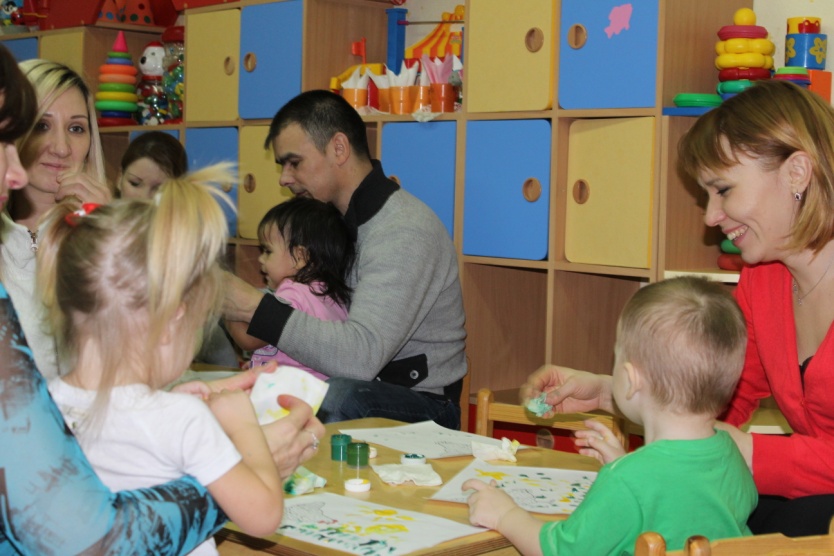 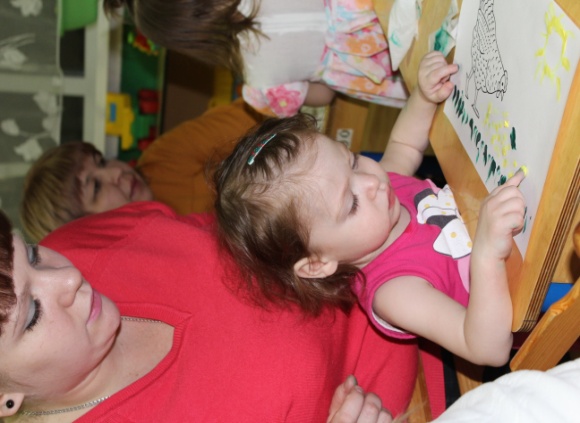 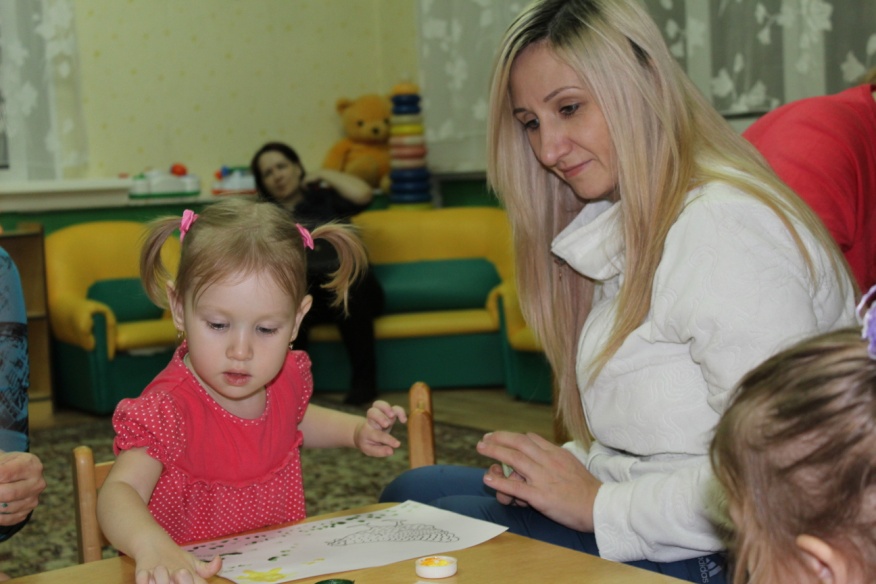 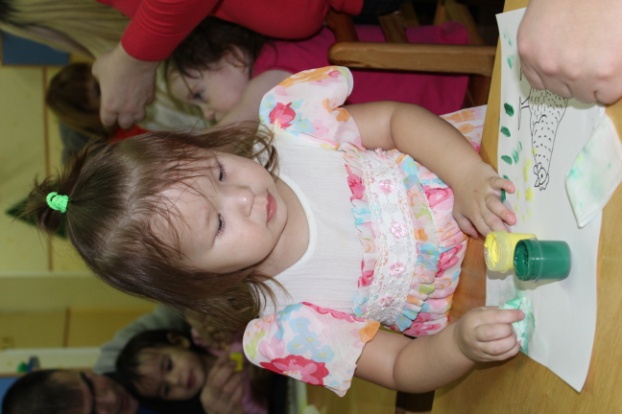 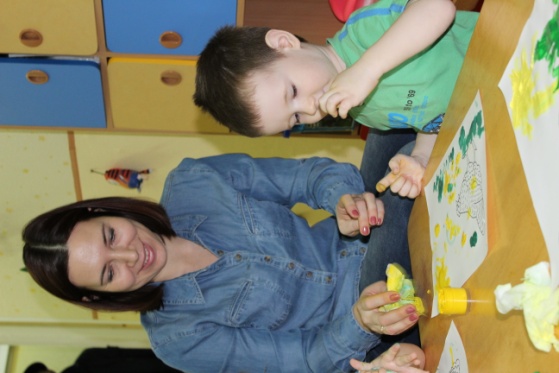 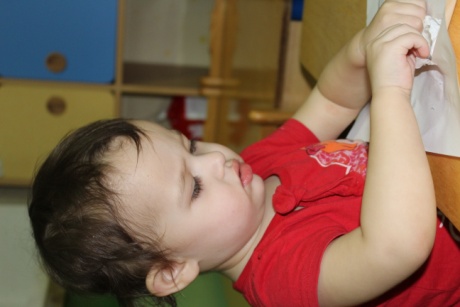 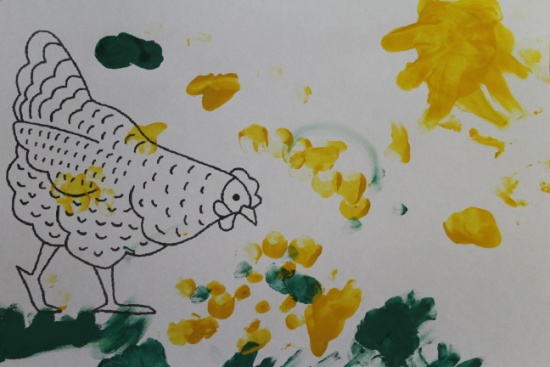 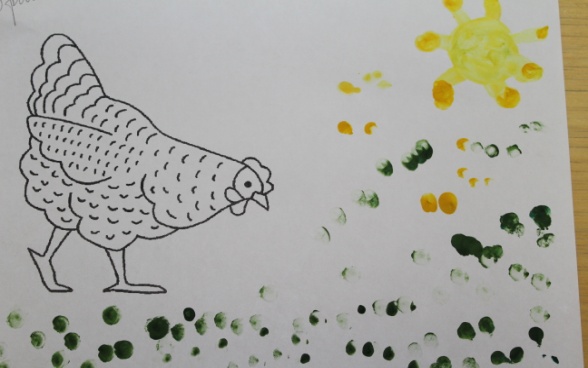 